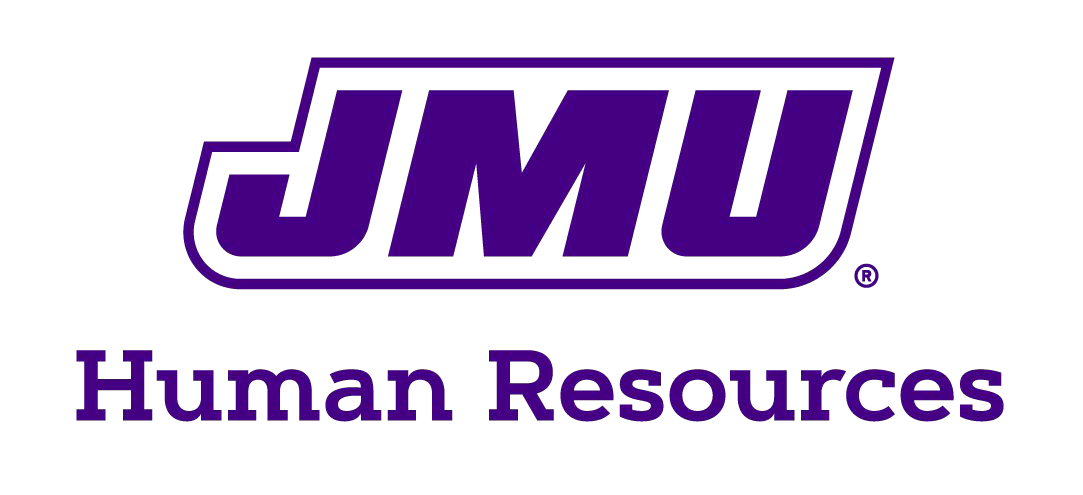 Supervisor Action Items: Transferring Employees Supervisors are responsible for taking action to safeguard university property before the employee transfers from one position into another position. Here is a list of action items to attend to: This form is for the department’s use and may be discarded after use. Questions? Contact workforcemgmt@jmu.edu, 540-568-7247. 					 Action ItemsAction DetailsAction DetailsReturn building/office keysEmployee physically returns keys to FM Lock ShopRemove JACard electronic door accessContact Building Coordinator to disable accessRetrieve university propertyDesk and cabinet keysElectronic devicesKey fobSmall Purchase Card (SPCC)Travel CardUniformsContact Telecomtelecom@jmu.eduUpdate Telecom ServicesJMU Phone Number UserWireless Device(s)Conference CardPagerNo supervisor action is required by theInformation Technology will automaticallyDepartment from which the employee is transferring. The new supervisor will request system access, as needed, for the employee’s new position. deactivate access to the following:Administrative & Business Systems (e.g. PeopleSoft)Elevated AccountsFile Storage (N:Drive)Shared MailboxesShared CalendarsRemote Access (VDI)SSL VPN Collect Time and Attendance Records and time sheetsNon-exempt classified staffOnly applicable to those employees transferring to a part-time or full-time exempt positionPrompt employee to submit Time and Attendance Record to HR via email: benefits@jmu.eduWage employeesProcess according to JMU Payroll policyInitiate PAR to end stipend(s)Cell phoneInternetVehicle